Для чего нужно развивать точность движений пальцев рук (мелкую моторику)?Учеными доказано, что развитие рук находится в тесной связи с развитием речи и мышления ребенка.Уровень развития мелкой моторики и координации движений рук – один из показателей интеллектуального развития и, следовательно, готовности к школьному обучению.Как правило, ребенок, имеющий высокий уровень развития мелкой моторики, умеет логически рассуждать, у него достаточно хорошо развиты внимание, память, связная речь.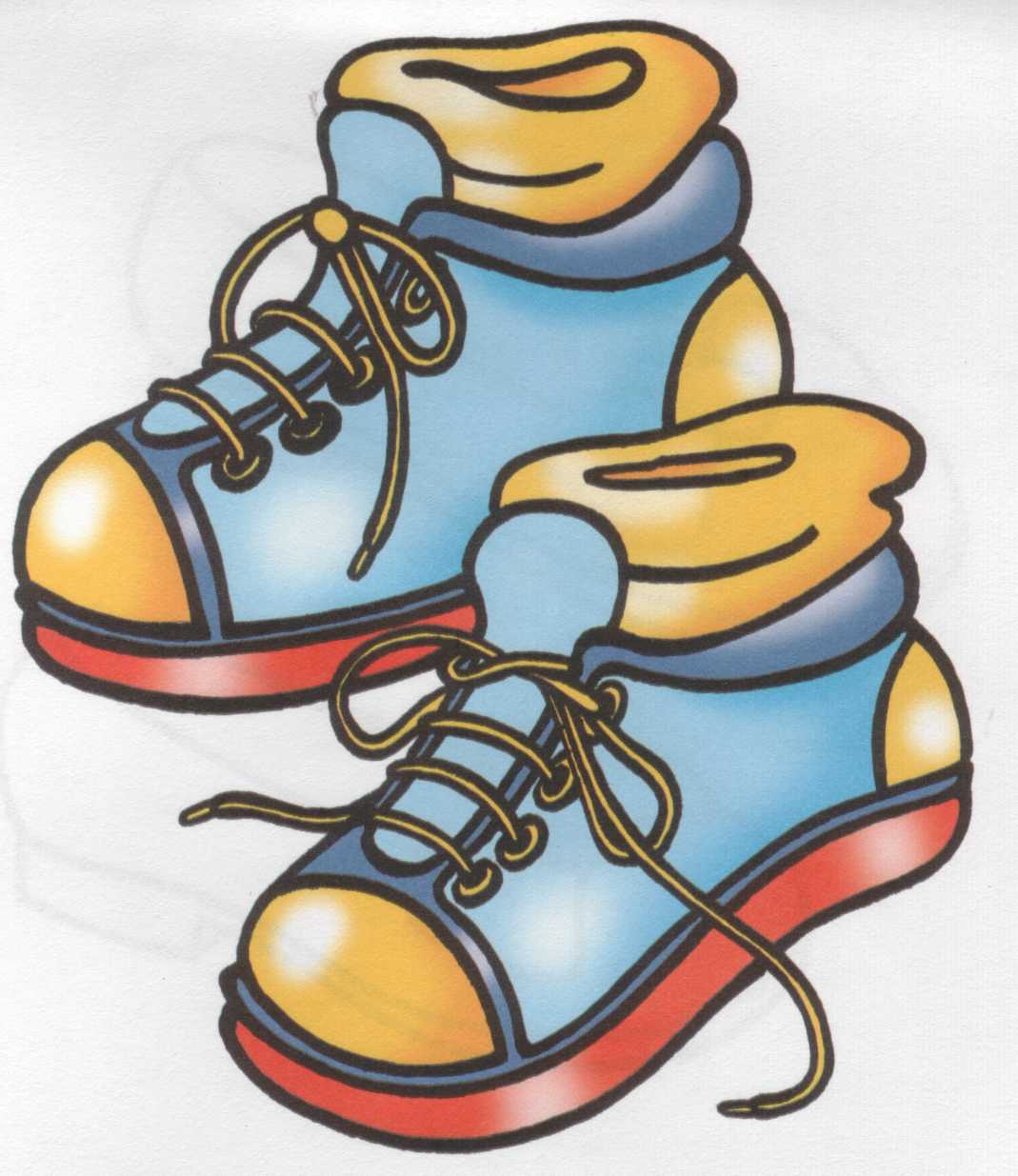 Проверьте, умеет ли Ваш ребенок завязывать шнурки?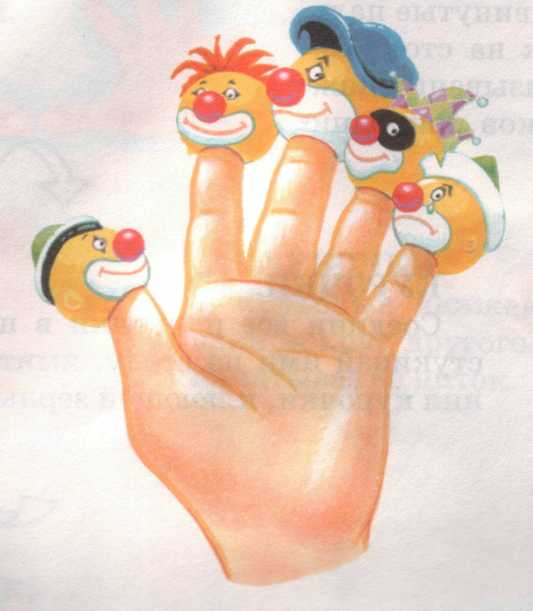 Знает ли он названия пальцев рук?Познакомьтесь с играми и упражнениями, которые способствуют развитию тонких движений пальцев рук1. Разнообразные пальчиковые игры. Например, взрослый рассказывает стихотворение, а ребенок поочередно загибает пальчики на правой руке, затем на левой.Совсем как в семье, Братец младший – любимец.По счету он пятый, Зовется МИЗИНЕЦ.6.  Работа с пластилином, ножницами, бумагой; рисование цветными карандашами.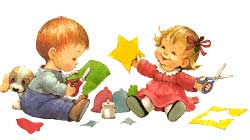 3 Можно поиграть с разноцветными прищепками. Для этого вырежьте из картона простейшие формы (круг для солнышка и цветка, полукруг для ежика, треугольник для елочки и т.д.) Попросите ребенка придумать что-нибудь.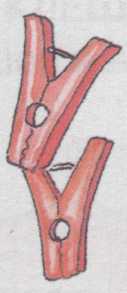 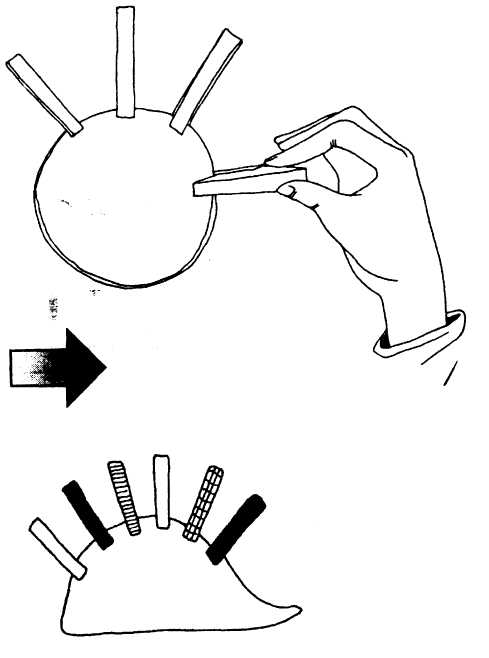 4. Увлекательно проходит игра со спичками: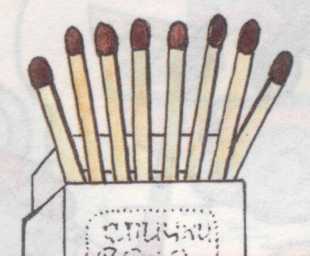 - можно выкладывать узоры по образцу;- по памяти;- придумать самостоятельно из определенного количества спичек.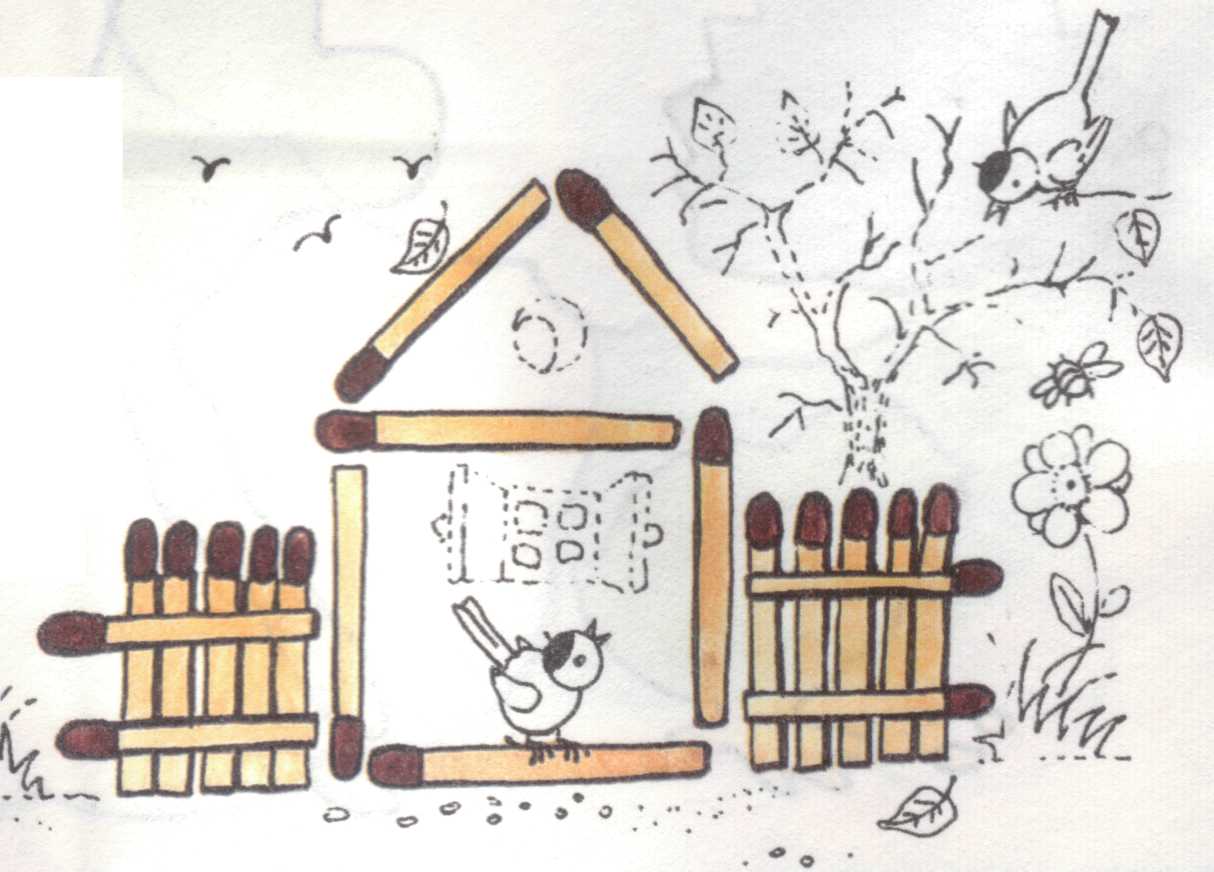 2. С пятилетнего возраста ребенок может работать с нитками и иголкой под контролем взрослых.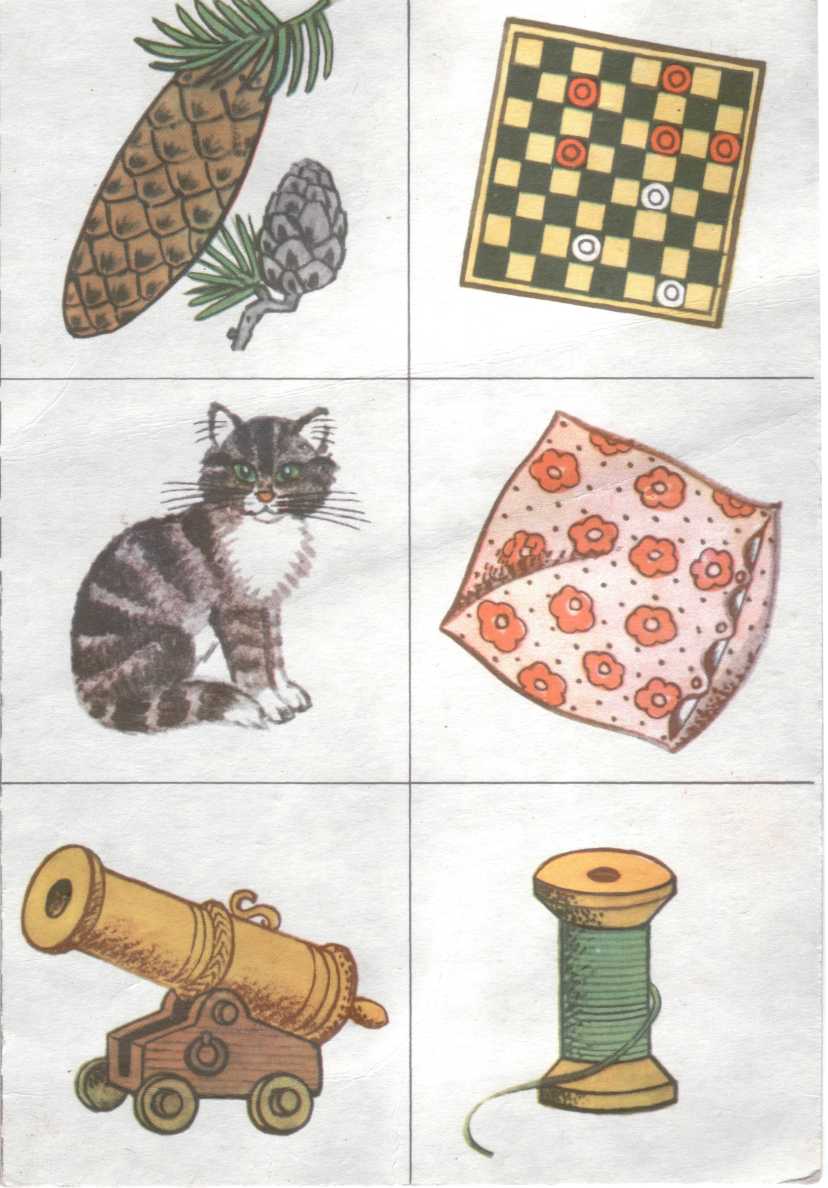 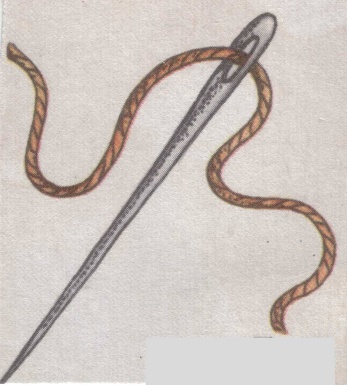 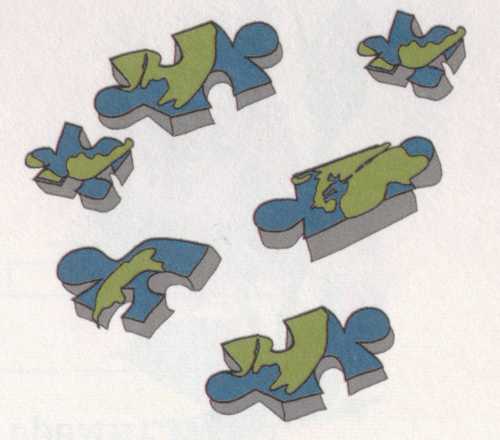 7.   Игры в лото, мозаику, пазлы.Один из эффективных приемов – самомассаж рук. Вот некоторые упражнения.Подобные игры способствуют развитию:- воображения, мышления, способности к анализу;- тактильной (кожной) чувствительности;- элементарной ловкости в обращении с мелкими предметами;- словаря;- предметной деятельности;- терпения и усидчивости;- пространственной ориентации.Список литературы:1. Аммосова Н.С. Самомассаж рук при подготовке детей с речевыми нарушениями к школе // Логопед, №6, 2004. – С.78 -82.2. Егорова Е.А. Упражнения и игры для развития движений пальцев рук / Логопед, № 6, 2005. – С.58-60.3. Краузе Е. Логопедия. - СПб, 2005.4. Светлова И. Развиваем мелкую моторику. – М., 2002. – 72с.5. ЦвынтарныйПять пальцев  на руке твоейНазвать по имени сумей.Первый палец – боковой – Называется БОЛЬШОЙ.Третий твой палец – Как раз посредине, Поэтому СРЕДНИЙДано ему имя.Палец второй – Указчик старательный, - Не зря называют егоУКАЗАТЕЛЬНЫЙ.Палец четвертыйЗовут БЕЗЫМЯННЫЙ.Неповоротливый онИ упрямый.5. Выкладывание узоров, букв из пуговиц, крупы. Один из вариантов игры: выкладывание разными пальчиками (большим и указательным, большим и средним, большим и безымянным).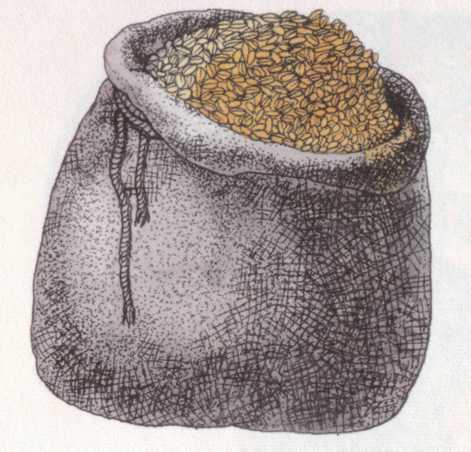 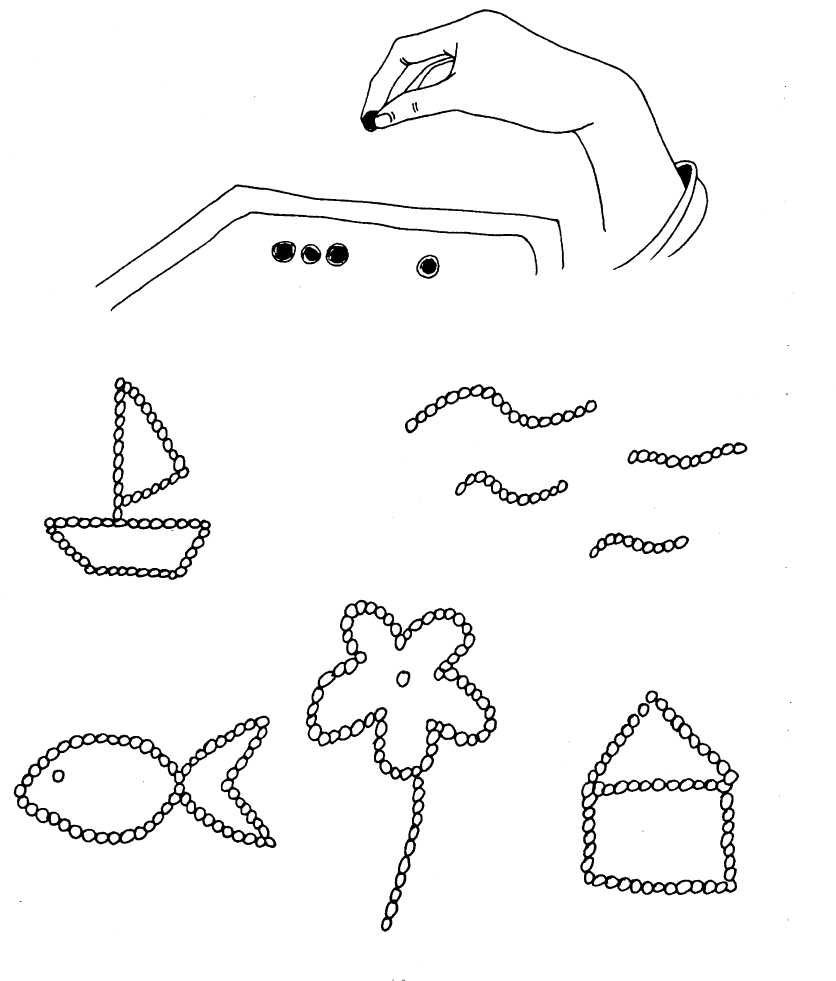 1. «Ручки греем» - упражнение выполняется по внешней стороне ладони.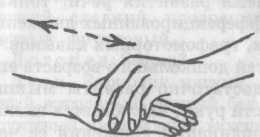 1. «Ручки греем» - упражнение выполняется по внешней стороне ладони.Очень холодно зимой, Мерзнут ручки – ой, ой, ой!Надо ручки нам погреть, Посильнее растереть.2. «Стряпаем» - имитируем скатывание колобков, по 4 раза влево и вправо.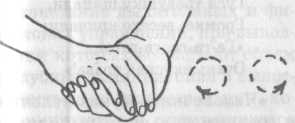 2. «Стряпаем» - имитируем скатывание колобков, по 4 раза влево и вправо.Мы постряпаем ватрушки,Будем сильно тесто мять.Колобочков накатаем, Будем маме помогать.3. «Точилка» - сжав одну руку в кулачок, вставляем в него поочередно по одному пальцу другой руки и прокручиваем влево-вправо каждый пальчик по 2 раза.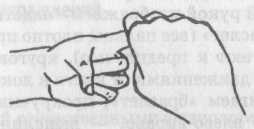 3. «Точилка» - сжав одну руку в кулачок, вставляем в него поочередно по одному пальцу другой руки и прокручиваем влево-вправо каждый пальчик по 2 раза.Мы точили карандаш, Мы вертели карандаш.Мы точилку раскрутили, Острый кончик получили.4. «Пила» - ребром ладони одной руки «пилим» по ладони, предплечью другой руки.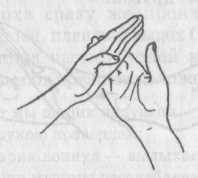 4. «Пила» - ребром ладони одной руки «пилим» по ладони, предплечью другой руки.Пилим, пилим мы бревно – Очень толстое оно.Надо сильно постараться, И терпения набраться.5. «Надеваем браслеты» - одной рукой изображаем «надетый браслет», круговыми движениями от кисти к локтю двигаем «браслет», прокручивая его влево-вправо.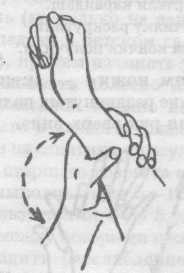 5. «Надеваем браслеты» - одной рукой изображаем «надетый браслет», круговыми движениями от кисти к локтю двигаем «браслет», прокручивая его влево-вправо.Мы браслеты надеваем, Крутим, крутим, продвигаем, Влево-вправо, влево-вправо, На другой руке сначала.6. «Добываем огонь» - энергично растираем ладони друг о друга, чтоб стало горячо.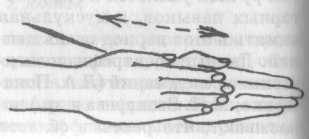 6. «Добываем огонь» - энергично растираем ладони друг о друга, чтоб стало горячо.Мы как древние индейцыДобываем огонек:Сильно палочку покрутим – И огонь себе добудем.7. «Братцы» - обеими руками одновременно растираем о большие остальные пальцы по очереди (с указательного по мизинец)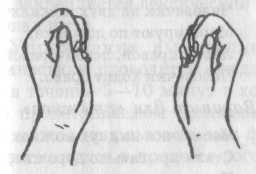 7. «Братцы» - обеими руками одновременно растираем о большие остальные пальцы по очереди (с указательного по мизинец)Ну-ка, братцы, кто сильнее?Кто из вас поздоровее?Все вы, братцы, молодцы, Просто чудо-удальцы!8. «Точим ножи» - активное растирание раздвинутых пальцев, движения рук вверх-вниз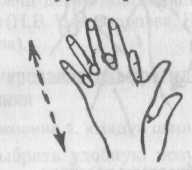 8. «Точим ножи» - активное растирание раздвинутых пальцев, движения рук вверх-внизНожик должен острым быть.Будем мы его точить, Чтобы чистил нам морковкуИ картошку на готовку.9. «Пружинка» - спиралевидное растирание ладонью (кулачком, ребром) одной руки по предплечью другой.9. «Пружинка» - спиралевидное растирание ладонью (кулачком, ребром) одной руки по предплечью другой.Мы пружинку нарисуемДлинную и крепкую.Мы сперва ее растянем, А затем обратно стянем.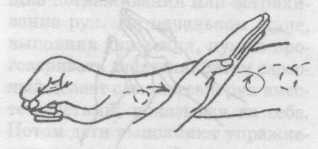 10. «Гуси» - пощипывание руки вдоль предплечья от кисти к локтю.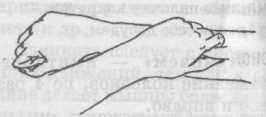 10. «Гуси» - пощипывание руки вдоль предплечья от кисти к локтю.Гуси травушку щипали, Громко, весело кричали:«Га-га-га, га-га-га!Очень вкусная трава!»11. «Человечки» - указательным и средними пальцами выполняем точечные движения вдоль предплечью (человечки – «маршируют», «прыгают», «бегут»).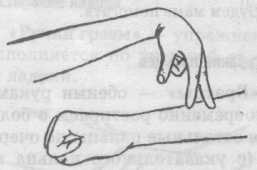 11. «Человечки» - указательным и средними пальцами выполняем точечные движения вдоль предплечью (человечки – «маршируют», «прыгают», «бегут»).Человечки на двух ножкахМаршируют по дорожке.